Titel:     The Harder They Fall       	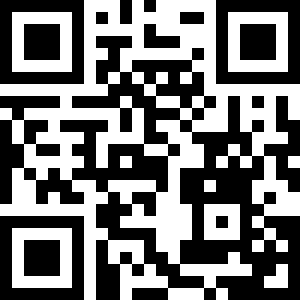 Tema:    Friendship, Being different, Poverty           	
Fag:         Engelsk                 	
Målgruppe:   6.-7. klasse   		Data om læremidlet: 
Bog:      Bali Rai, Barrington Stoke Teen, 2017
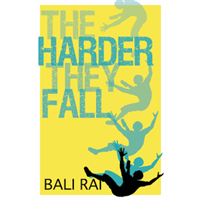 Forsidebillede af romanenCal vil gerne hjælpe Jacob, den nye dreng i klassen, men Jacob ønsker ingens hjælp. Hans familie får hjælp fra den lokale madbank, og det ønsker han heller ikke, at nogen skal vide. Men Cal og hans mor arbejder der som frivillige, og derfor afsløres Jacobs hemmelighed. 

Faglig relevans/kompetenceområderEt væsentligt perspektiv, i forbindelse med romanen, er at se på de sociale forhold og forskelle, der er i UK. Begrebet 'Food Bank' fylder i historien; i det hele taget kan den fattigdom, der findes, være relevant at se på. Eleverne kan sammenligne med danske forhold på området. Fokus i vejledningen således på kultur og samfund. Desuden på tekstforståelse og samtale.Ideer til undervisningenBefore reading Førlæseaktiviteterne skal sikre et optimalt fagligt udbytte og fx repetere/aktivere læsestrategier som gæt og fokusering. Eleverne skal forberedes på temaerne og evt. på vanskelige ord, som de vil møde i bogen.   Læg op til at eleverne arbejder med forforståelsen, fx ved disse opgaver/spørgsmål.  The cover makes me think of…   What clues does the title give you about the book?   Listen to your teacher or another student reading the first chapter. What do you think the book is about?  While readingReading and summary – key vocabulary 
Work individually and in groups. 
While reading, note all the key vocabulary in the chapters. 
In groups share short summaries of the chapters based on notes/key vocabulary written on small note-stickers.  
All notes are placed in a pile/on the table. Take turns drawing a note and explain why the word/chunk is relevant summarizing the chapter. The group might help if it’s difficult to explain.  
After having taken turns explaining relevance of the words, the students choose e.g.  five essential words/chunks for the chapter. The words from each group are shared and noted in class and discussed in terms of ‘relevant for the summary of the chapter’. The chosen vocabulary can be used ‘after reading’ to practice key vocabulary. Read and talk 
Work with a partner and in class. 
Choose important pages to read aloud, e.g., (bottom) page 35 - page 36. Talk about what is going on in the scene and what you think of it. After readingWork in pairs and in class.Which themes did you think of while reading the novel e.g., building friendship or being an outsider?Which vocabulary can you connect to the different themes?Working with a theme - OutsiderDu kan vælge et eller flere temaer, som eleverne skal tale ind i, og dermed bruge de foreslåede eller andrespørgsmål. Elevernes samtaler skal blot stilladseres med nogle væsentlige spørgsmål.We are going to concentrate on the theme of being an outsider and friendship What is an outsider?Which characters might feel like outsiders in the story?How does being an outsider make someone feel?What does Anu mean by saying: “May I present – The Abnormals” (page 48)?The word “scrounging” or “scrouger” is mentioned several times. What does it mean? What are the implications of the word?Why do some people bully other people? What does it mean when Cal “at last understands why Anu was such a bully? She’d had a good teacher” (page 103).Working with a theme - FriendshipJacob says:” I don’t need no one. Friends let you down” (page 36). What do you think of that sentence? What experience could Jacob have since he is saying this?How is the friendship between Freya and Cal described? How would you describe the friendship of Jacob, Cal, and Freya?Presentation and conversation - What I know, what I think I know, what I don’t know (7. Klasse) 
Work in groups and in class. 
Eleverne har læst bogen og kan samle op på deres forståelse og antagelser om handlingen. Læg op til, at eleverne får nogle minutter til at skrive ift. de tre spørgsmål herunder:  ‘What I know’. ’What I think I know’. ’What I don’t know or understand’. De to første kategorier deler de i gruppen eller med en partner. Den sidste kategori gennemfører I sammen, da den kategori ofte vil rumme mere fortolkende og reflekterende aspekter, som I med fordel kan tale om i klassen. Du kan vælge noget ud, som især vil give mening at tale om i din klasse. Writing a text – a short book talk
Eleverne skal hen mod at kunne lave en kort book talk (eller boganmeldelse, hvis du vil inkludere et skriftligt fokus. Se evt. rammedokument til det på engelskfagsiden under Idéer til undervisningen – Skabeloner til boganmeldelse). 
Fictional stories are driven by drama. That drama comes from human emotions. So, the writer starts the piece by telling the readers what the character is feeling and a little bit about why. We explore the character’s emotions.
How does Bali Rai do that in this text? Find examples.
Share your examples and use the points coming up in a short book talk or report.About the writer – read and find main points in the text
Read about the writer Bali Rai and sum up on the main points Use e.g., in this file.Would you like to read other texts he has written? Why/why not?Kultur og samfund – teacher’s presentation 
Du kan på baggrund af forskellige kilder, fx tv-udsendelser i mitcfu – ’Storbritanniens fattigste børn’, hvor begrebet ’food club’ og ’food bank’ 03:30- 05:20, 06:50-07:35, 20:45-23:25, 24:16-25:00 præsenteres eller ’En barndom på bunden’ fra 16:40 -18:20, hvor der er fokus på ’food bank’ og ’donations’, præsentere eleverne for den generelle fattigdomssituation i Storbritannien. Måske kan eleverne se en lille del af udsendelserne. I forlængelse af din præsentation kan eleverne sammenligne med danske forhold, og de kan formulere statements, spørgsmål, notere nøglebegreber eller andet, du vil vægte. 
Måske vil I repetere chapter 4 til side 24 sammen. Brug også efterskriftet og henvisningen til Childline ift. information og afsæt for sammenligning med DK.Spørgsmål, eleverne kan tage afsæt i, kan stilladsere deres samtaler og fokus. Hvis eleverne præsenteres for spørgsmål, kan de tale om dem i ’moving groups’. Det indebærer, at de får et spørgsmål ad gangen i fx tre runder, og står tre og tre og samtaler om spørgsmålet. Efter nogle minutter rykker to deltagere fra hver gruppe videre til hver deres nye gruppe, og eleverne taler om næste spørgsmål med nye makkere.
Til slut kan I tage et par af spørgsmålene op i klassen. Herunder er nogle forslag til sprøgsmål.QuestionsHow do poverty and being an outsider connect?Why do some people pick on those who are different?What do you think of being a volunteer in a food bank? What does a human hero mean to you?In what ways is inequality in terms of health an aspect for children growing up in poverty?Supplerende materialerCPAG Child Poverty Action Group https://cpag.org.uk/Dele af tv-udsendelserne nævnt under Kultur og samfund – teacher’s presentation 
